Aplikasi Keamanan Sistem Pengiriman Tagihan Pembayaran Online (Invoice) Berbasis Website dengan algoritma RSA-CRT   Muhammad Fikhri Rafli1, Zaimah Panjaitan2, Wahyu Riansah31,2,3 Sistem Informasi, STMIK Triguna Dharma, Medan, IndonesiaEmail: 1fikhri.rafli@gmail.com, 2*zaimahp09@email.com, 3,wahyuriansah2@gmail.comEmail Penulis Korespondensi: zaimahp09@email.com1. PENDAHULUAN Semua bidang usaha atau bisnis memanfaatkan teknologi komputer sebagai media untuk memperoleh informasi yang cepat dan akurat. Teknologi informasi memiliki pengaruh untuk mentransformasikan bagaimana bisnis dijalankan. Manfaat teknologi dalam bisnis salah satunya adalah pengiriman data seperti invoice dapat dilakukan dengan cepat. Invoice atau dikenal juga dengan faktur merupakan sebuah dokumen yang memuat bukti pembelian. Dokumen tersebut berisi tentang detail pembelian barang, seperti harga per item, banyaknya barang, jumlah barang, hingga waktu dilakukannya pembelian tersebut. Selain berupa rincian pembelian, invoice juga dapat digunakan sebagai tagihan penjual kepada pembeli[1]. Informasi pada invoice berupa rincian pembelian yang akan dikirimkan kepada client harus dalam keadaan aman. Rawannya manipulasi data oleh pihak lain dapat menganggu proses transaksi. Kerahasiaan data sangat diperlukan baik dalam suatu organisasi maupun pribadi, bahkan dalam jaringan internasional yang sering disebut internet. Untuk menjaga kerahasiaan data, maka diperlukan keamanan data agar data tidak dapat dibaca dan dimengerti.Permasalahan yang terjadi adalah bagimana cara pengamanan yang dapat dilakukan saat invoice sebagai nota tagihan dikirim kepada customer, menggunakan teknologi yang mempermudah pengiriman secara online, dengan aplikasi yang ramah bagi user namun memiliki keamanan yang membuat user merasa aman dalam bertransaksi. Pada penelitian ini, permasalahan ini akan diselesaikan dengan cara membuat aplikasi yang mengandung teknologi kriptografi berupa autentikasi pesan yang meyakinkan bahwa pengirim dan data yang dikirim adalah benar dan penerima juga benar sesuai dengan kebutuhan pembayaran. Cara yang digunakan dalam penelitian ini adalah dengan pemanfaatan kunci private yang dibangkitkan dengan algoritma RSA.Kriptografi merupakan ilmu untuk menjaga kerahasiaan pesan dengan cara mengubahnya ke dalam bentuk yang tidak dapat dimengerti isinya. Dalam ilmu kriptografi, terdapat dua buah proses yaitu melakukan Enkripsi dan Dekripsi[2]. Kriptografi berdasarkan jenis kuncinya dibedakan menjadi dua, yaitu asimetris dan simetris. Salah satu algoritma dalam Kriptografi asimetris adalah Algoritma RSA. RSA (Rivest Shamir Adleman) merupakan salah satu algoritma kriptografi asimetris yang menggunakan sepasang kunci yaitu publik dan privat. Panjang kunci dapat disesuaikan, semakin panjang bit dalam pembentukan kunci, makan akan rumit untuk dipecahkan, karena harus memfaktorkan dua bilangan yang sangat besar[3].Kelebihan RSA terletak pada sepasang kunci yang digunakan untuk mengenkripsi dan mendekripsi pesan. Kelebihan lain algoritma RSA ada pada ketahanannya terhadap serangan, Hal ini disebabkan kompleksitas dekripsinya yang dinamis dengan cara menentukan nilai p dan q pada saat proses pembangkitkan pasangan kunci, sehingga dihasilkan sebuah key space yang cukup besar, sehingga tahan terhadap serangan. Perhitungan pada RSA yang sangat besar akan sangat sulit untuk diimplementasikan pada program. Untuk itu perlu adanya algoritma tambahan yang dapat memperkecil perhitungan RSA. CRT (Chinese Remainder Theorem) adalah salah satu algoritma yang dapat digunakan dalam implementasi RSA. CRT (Chinese Remainder Theorem) adalah suatu algoritma yang dapat mengurangi perhitungan aritmatika modular dengan modulus besar untuk perhitungan yang sama untuk masing-masing faktor dari modulus[4]. Kombinasi RSA-CRT menjadi lebih maksimal dalam pengamanan data.2. METODOLOGI PENELITIANTahapan Penelitian Penelitian ini dilakukan dengan beberapa tahapan yaitu pertama adalah identifikasi permasalahan. Dalam hal ini dilakukan observasi mengenai permasalahan yang dihadapi oleh sebuah perusahaan yang memiliki urgensi pengiriman tagihan invoice secara online kapada customer[5]. Observasi dan pengumpulan data dengan melakukan tinjauan dan pengamatan secara langsung ke CV. ARD Pro. Kegiatan ini bertujuan untuk menganalisis masalah yang dihadapi terkait Invoice pada CV. ARD Pro. Setelah pengumpulan data, maka didapat bahwasannya invoice yang akan dikirimkan ke client CV. ARD Pro masih tidak aman atau mudah untuk dimanipulasi. Keterangan pada invoice CV. ARD Pro. Yaitu Nomor Faktur, Nama Client, Jumlah Uang dan Detail Pembayaran haruslah bersifat rahasia karena merupakan data yang sensitif. Diperlukan teknik kriptografi untuk memastikan integritas, kerahasiaan, keasliannya.Kemudian, dari identifikasi tersebut maka diambil keputusan pemanfaatan metode yang digunakan untuk masalah keamanan pengiriman invoice. Tahapan ketiga adalah mengidentifikasi algoritma kriptografi yang akan dipakai pada aplikasi pengiriman invoice, sejauh mana algoritma tersebut secara matematis mampu untuk mengamankan data. Dalam tahapan ini dilakukan juga observasi mengenai kelebihan dan kelemahan algoritma. Tahapan keempat adalah merancang sistem yang dilanjutkan dengan tahapan kelima yaitu membangun sistem sesuai dengan rancangan serta memasukkan algoritma yang telah dicanangkan ke dalam sistem yang di bangun. Setelah sistem selesai dibangun, maka dilakukan pengujian sistem. Pada akhirnya, diambillah kesimpulan apakah sistem ini layak dan dapat menjadi solusi dari permasalahan yang ada atau tidak.Algoritma RSARSA ditemukan oleh 3 orang penemu Ron Rivest, Adi Shamir, dan Leonard Adleman[6]. Penemu pertama algoritma kriptografi asimetris adalah Shifford Cocks, James H. Ellis dan Malcolm Williamson (sekelompok ahli matematika yang bekerja untuk United Kindom’s Goverment Communication Head Quarters, agen rahasia Inggris) pada awal tahun 1970. Pada tahun 1976 algoritma kunci asimetris untuk pertama kalinya dipublikasikan oleh Whitfirld Diffie dan Martin Hellman. Ide Clifford Cocks ditemukan kembali oleh Ron Rivest, Adi Shamir dan Leonard Adleman dari Massachussets Intitute of Technology pada tahun 1977 dan dipublikasikan pada tahun 1978[7].RSA mempunyai dua kunci yaitu kunci publik (Public Key) dan kunci privat (Private Key) yang menyebabkan masuk dalam kategori asimetris[8]. Algoritma ini memanfaatkan bilangan prima (bilangan yang hanya habis dibagi oleh bilangan itu sendiri) untuk menghasilkan sepasang kunci yang akan digunakan pada prose enkripsi dan dekripsi. Meskipun algoritma RSA ini merupakan standard dunia, tapi algoritma RSA ini masih memiliki kelebihan dan kekurangan[9]. Adapun kelebihan RSA adalah sebagai berikut[10][11] :Tingkat keamanan berlapis dan menjadi lebih terjamin karena memakai dua kunci yang berbeda pada proses enkripsi dan dekripsi. RSA dapat digunakan sebagai tanda tangan digital (digital signature), sehingga penyengkalan dapat dicegah.  Distribusi kunci menjadi lebih mudah karena jalur aman untuk distribusi kunci tidak lagi diperlukan.Sulitnya memfaktorkan bilangan non prima menjadi faktor prima. Manajemen kunci menjadi lebih mudah karena memilii 2 buah kunci. Adapun kelemahan algoritma RSA meliputi[12] : Jika pesan akan di enkripsi dan dekripsi memiliki teks yang panjang, proses enkripsi dan dekripsi membutuhkan waktu yang sangat lambat.Ukuran cipher menjadi sekitar 2 kali lipat ukuran semula.Implementasi Algoritma RSA-CRT CRT (Chinese Remainder Theorem) adalah suatu teori matematis yang digunakan untuk mengkonversi eksponensiasi modular yang berukuran besar menjadi eksponensiasi modular yang relatif lebih kecil[13]. CRT misalkan m = m1, m2....mn, dan setiap pasang mi,mj comprime (bilangan bulat positif sedemikian hingga PBB(mi,mj)= 1 untuk i≠j. CRT pada dasarnya digunakan untuk menyempurnakan kekuarangan pada algoritma RSA yang pada saat dekripsi sulit untuk dilakukan karena besarnya nilai pemangkatan. CRT berfungsi untuk menguraikan pangkat pada RSA sehingga teknik matematis pada CRT mampu mempercepat proses yang ada pada pemangkatan saat deksripsi di algoritma RSA.Proses pembangkitan kunci algoritma RSAMenentukan bilangan prima untuk p dan q, dimana p = 43 dan q = 47Melakukan perkalian nilai p dengan q untuk mendapatkan nilai modulus (n):n = p x q											(1)   = 43 x 47 = 2021Menghitung nilai totient n (Øn)Øn	= (p – 1)(q – 1)									(2)= (43 – 1)(47 – 1) = 1932Menentukan nilai e, dengan syarat GCD (Greater Common Divisior), dimana gcd (e, Øn) = 1 Nilai e didapat dengan mencoba bilangan yang memenuhi gcd (e, Øn) = 1. Untuk menentukan nilai e ini, diperlukan persamaan dengan Rumus Algoritma Euclidean sebagai berikut :r0 = q1r1 + r2 , 0 < r2 < r1 r1 = q2r2 + r3 , 0 < r3 < r2 rn = ......					(3)Nilai e yang diambil adalah 5, karena gcd(5,1932) = 1 maka e = 5Menentukan kunci private (d) dengan persamaan d = (1 + (k x Øn)) /e. Nilai d yang dihasilkan dari persamaan tersebut harus berupa bilangan bulat. Nilai k merupakan nilai acak k = 1,2,3 … dst hingga menghasilkan bilangan bulat. k = 2d = (1 + (k x Øn)) /e									(4)= (1 + (2 x 1932)) / 5= (1 + 3864) / 5= 3865 / 5 = 773sehingga diperoleh pasangan kunci sebagai berikut: Kunci publik (e,n) => (5, 2021)								(5)Kunci rahasia (d,n) => (773,2021)Proses enkripsi Algoritma RSAProses enkripsi menggunakan kunci public (e,n) = 5, 2021. Pesan (plaintext) yang akan dienkripsi yaitu 15DES2021. Kemudian pesan dipisah perkarakter (Mn) kemudian dikonversi kedalam kode ASCII menjadi : 49 53 68 69 83 50 48 50 49.Selanjutnya adalah menghitung proses enkripsi sesuai dengan kode ASCII dengan berikut : C = Me mod n.										(6)C1= M1e mod n= 495 mod 2021= 282475249 mod 2021 = 79Begitu selanjutnya dilakukan untuk seluruh plainteks sehingga didapatkan hasil enkripsi atau cipherteks sebagai berikut : 79 68 1916 1680 488 854 330 854 79Proses dekripsi algoritma RSA dengan CRTProses Dekripsi menggunakan kunci private (d,n) = 773, 2021.Kemudian dihitung dengan rumus M = Cd mod n.M1 = Cd mod n= 79773 mod 2021Namun besarnya nilai untuk perhitungan Cd, akan sulit dihitung secara manual ataupun dengan bantuan kalkulator, sehingga perlu adanya algoritma tambahan yaitu CRT untuk memperkecil nilai d.Menentukan nilai dPdP = e-1 mod (p – 1) => d mod (p – 1)						(7)= 773 mod (43 – 1)= 773 mod 42 = 17Menentukan nilai dQdQ = e-1 mod (q – 1) => d mod (q – 1)						(8)= 773 mod (47 – 1)= 773 mod 46 = 37Menentukan nilai qInvqInv = q-1 mod p									(9)= 47-1 mod 43 = 11artinya 11 × 47 ≡ 1 𝑚𝑜𝑑 43,sama dengan 11 × 47 𝑚𝑜𝑑 43 = 1Sehingga didapat (dP, dQ, qInv) = 17, 37, 11.Menentukan nilai m1 m1 = CdP mod p									(10)= 7917 mod 43Jika dilihat, nilai pemangkatan masih terlihat besar. Untuk mencari nilai m1ini maka dibuat proses sebagai berikut :79 mod 43 = 367917 ≡ 3617 (mod 43)Faktorkan nilai pangkatnya untuk mempermudah perhitungan 3617 mod 43= 36 4+4+4+4+1 mod 43= ( (364 𝑚𝑜𝑑 43)4) × (361 𝑚𝑜𝑑 43) mod 43= ((364 ) × 36) mod 43= (1679616 × 36) mod 43 = 6Maka m1 = 7917 mod 43 = 6Menentukan nilai m2m2 = CdQ mod q									(11)= 7937 mod 47Prosesnya sana seperti mencari m179 mod 47 = 327937 ≡ 3237 (mod 47)Lalu memfaktorkan nilai pangkat 3237 mod 47= 328+8+8+8+4+1 mod 47= ((328 𝑚𝑜𝑑 47)4) × (324 𝑚𝑜𝑑 47) × (321 𝑚𝑜𝑑 47)mod 47= ((364 ) 6 × 32) mod 47= (1679616 × 6 × 32) mod 47 = 2Maka m2 = 7917 mod 47 = 2Menentukan nilai hh = qInv (m1 – m2) mod p								(12)= 11 (6 – 2) mod P= 11 × 4 mod 43= 44 mod 43 = 1Terakhir menentukan Plaintext (M1) dengan rumus :M = m2 + h × q									(13)M1= 2 + 1 × 47= 2 + 47 = 49Untuk mendapatkan plainteks lainnya, lakukan kembali proses di atas hingga selesai. Setelah selesai, akan didapatkan kembali nilai plainteks ASCII awal : 49 53 68 69 83 50 48 50 49.Desain SistemDalam pembuatan suatu sistem, diperlukan pemodelan yang berorientasi objek dengan menggunakan standar Unified Modelling Language (UML). Diagram yang digunakan dalam pemodelan sistem adalah Use Case Diagram, Activity Diagram dan Class Diagram[14][15].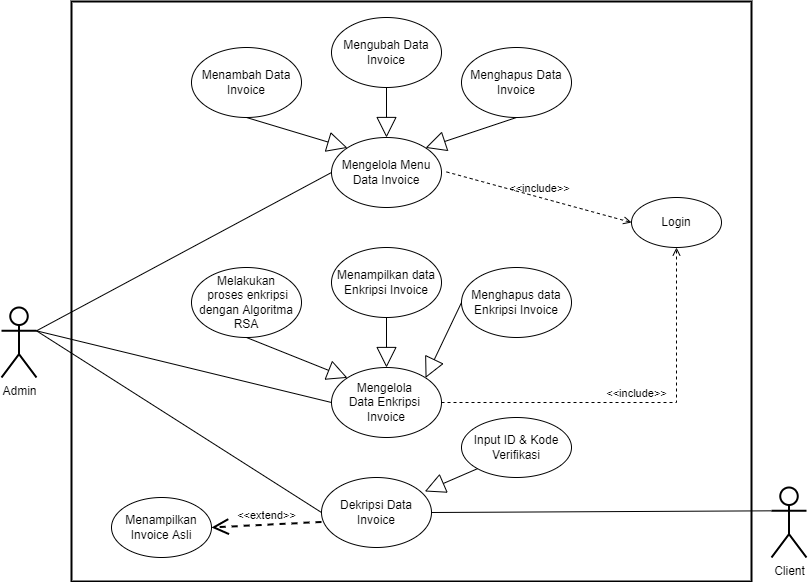 Gambar 1. Use Case Diagram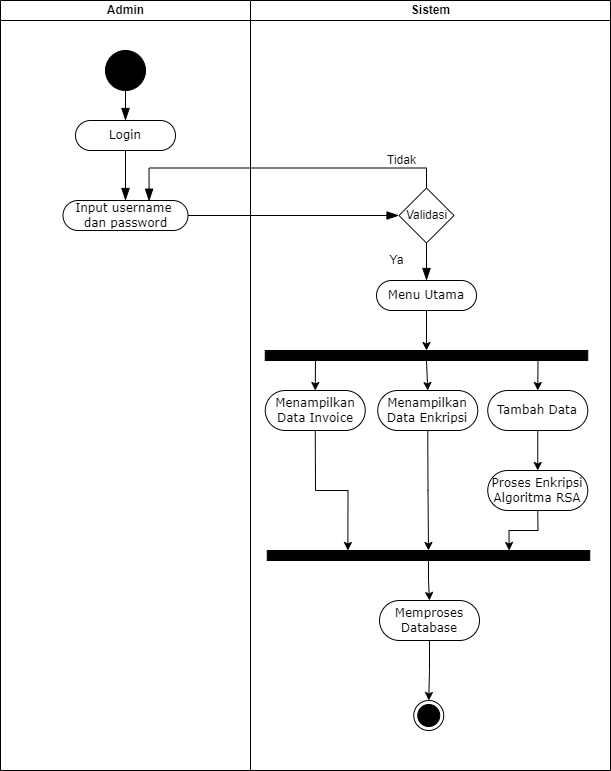 Gambar 2. Activity Diagram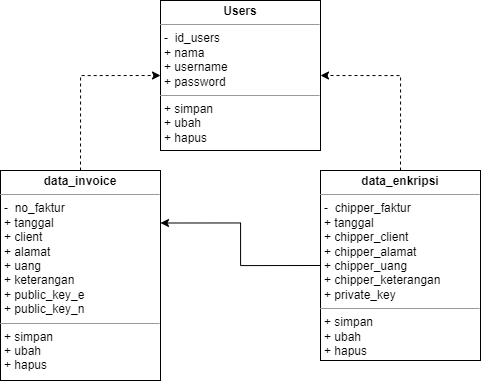 Gambar 3. Class DiagramHASIL DAN PEMBAHASANHasil implementasi kriptografi algoritma RSA – CRT yang digunakan untuk mengamankan data invoice pada CV. Ard Pro dirancang berbasis web. Implementasi berbasis web digunakan untuk mempermudah client dalam mengakses aplikasi[16]. Berikut adalah hasil tampilan antarmuka serta hasil pengujian dari sistem yang telah dibangun[17].Tampilan Form LoginForm Login merupakan halaman yang digunakan oleh admin untuk masuk ke dalam aplikasi. Form login akan melakukan validasi terhadap username dan password yang telah terdaftar di database.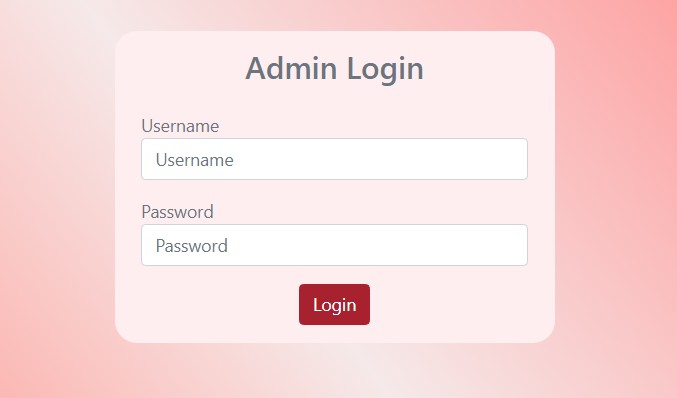 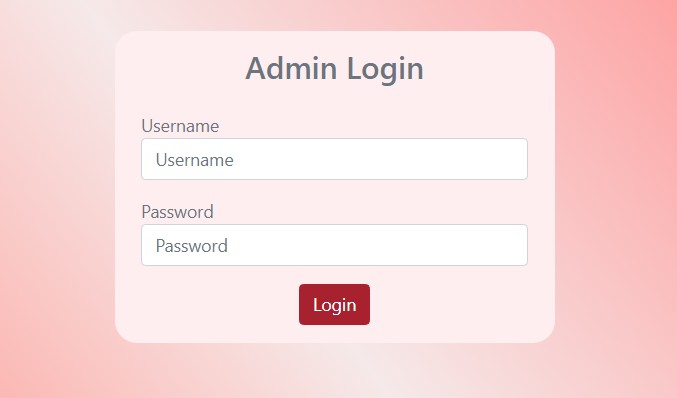 Gambar 4. Form LoginTampilan Form Data InvoiceForm Data Invoice merupakan form untuk menampilkan data invoice yang tersimpan pada database.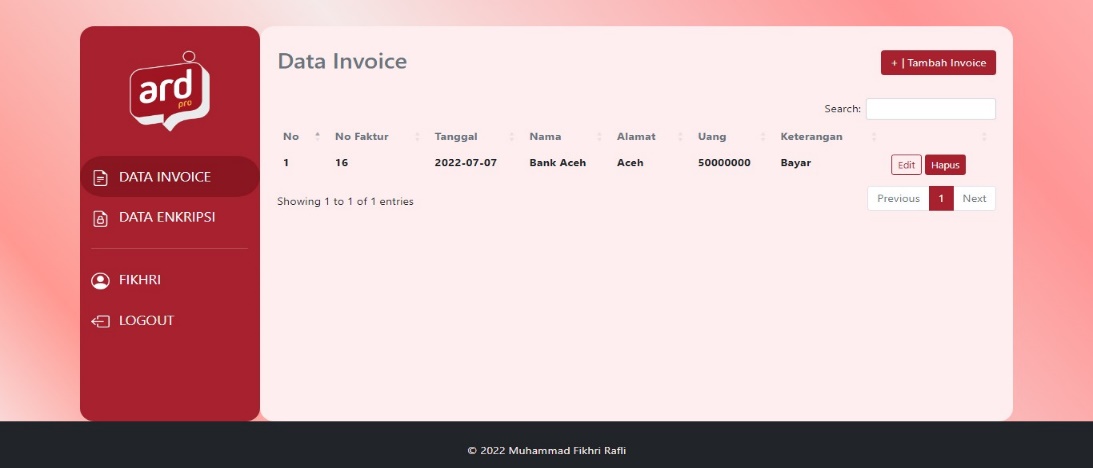 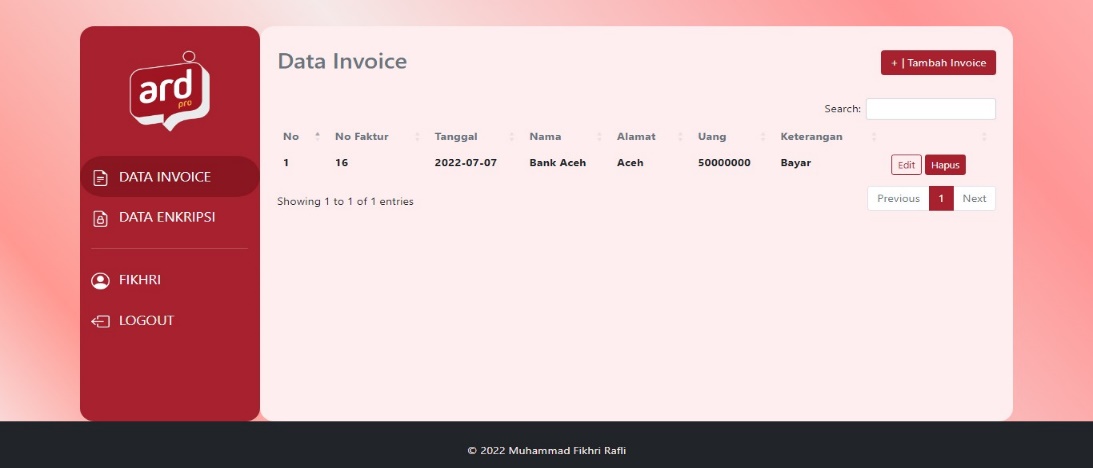 Gambar 5. Form Data InvoiceTampilan Form Buat KunciForm buat kunci digunakan untuk membuat sepasang kunci, public key dan private key. Pada Form Bangkit Kunci, setelah memasukan 2 bilangan prima pada textbox dan menekan Button Buat Kunci, makan akan menampilan public key dan private key. Disini nilai yang diambil adalah 43 dan 47.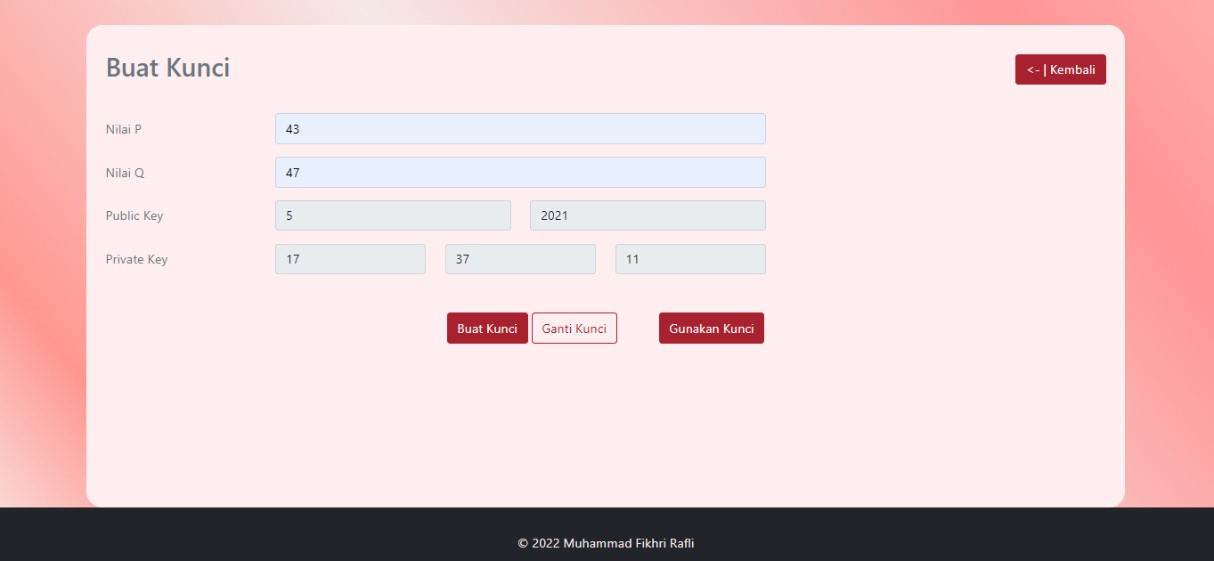 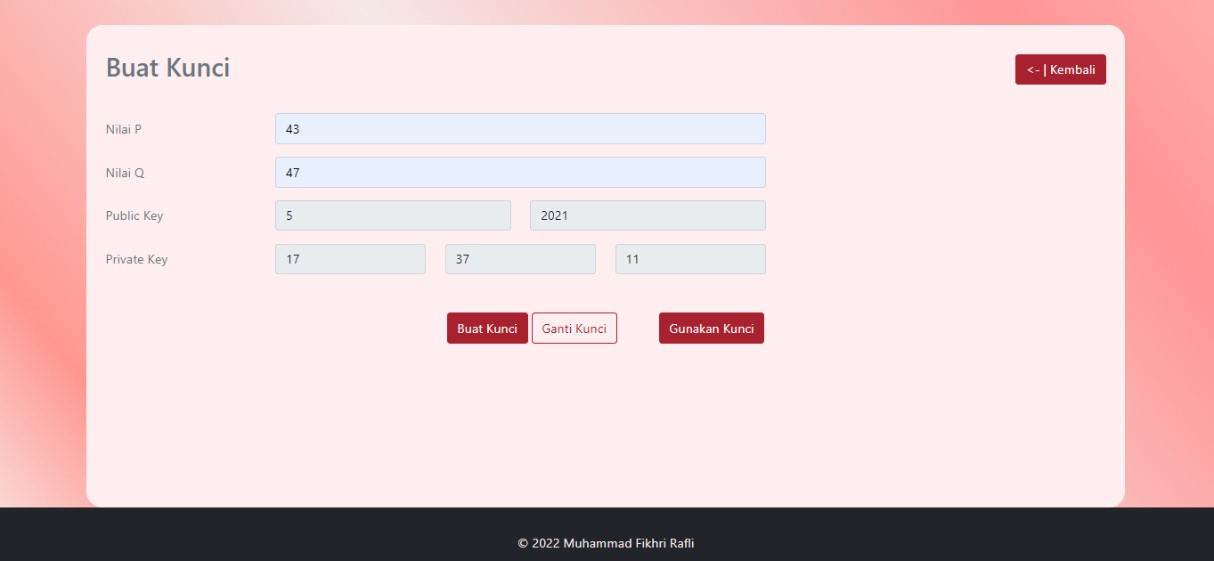 Gambar 6. Form Buat KunciTampilan Form Tambah InvoiceForm Tambah Invoice berfungsi untuk membuat invoice yang berisikan data client sekaligus mengenkripsi dan menyimpan ke dalam database. Setelah pasangan kunci didapat, selanjutnya membuat data invoice yang berisikan data client. Data invoice yang telah diisi selanjutnya akan dienkripsi dan disimpan kedalam database.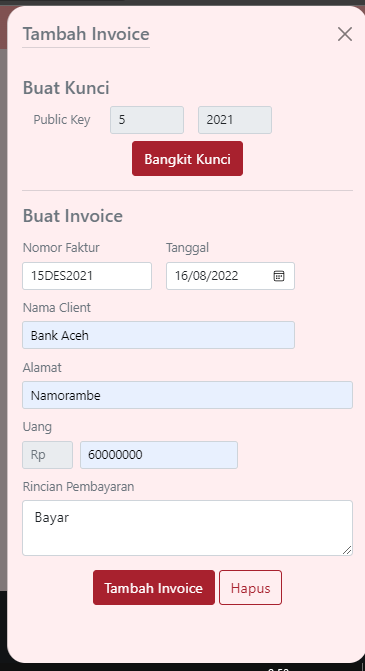 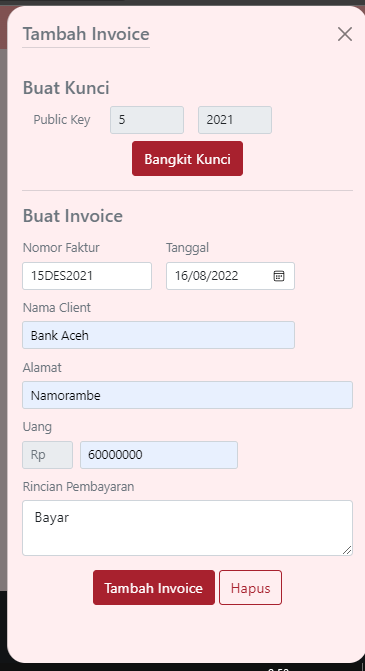               Gambar 7. Form Tambah InvoiceJika berhasil maka data invoice akan disimpan ke tabel data invoice pada database dan ditampilkan pada form Data Invoice. Tampilan Form Data EnkripsiForm Data Enkripsi merupakan form untuk menampilkan data invoice yang telah terenkripsi di database. Form ini juga akam memberikan URL yang akan diberikan ke client untuk mengdekripsi invoice.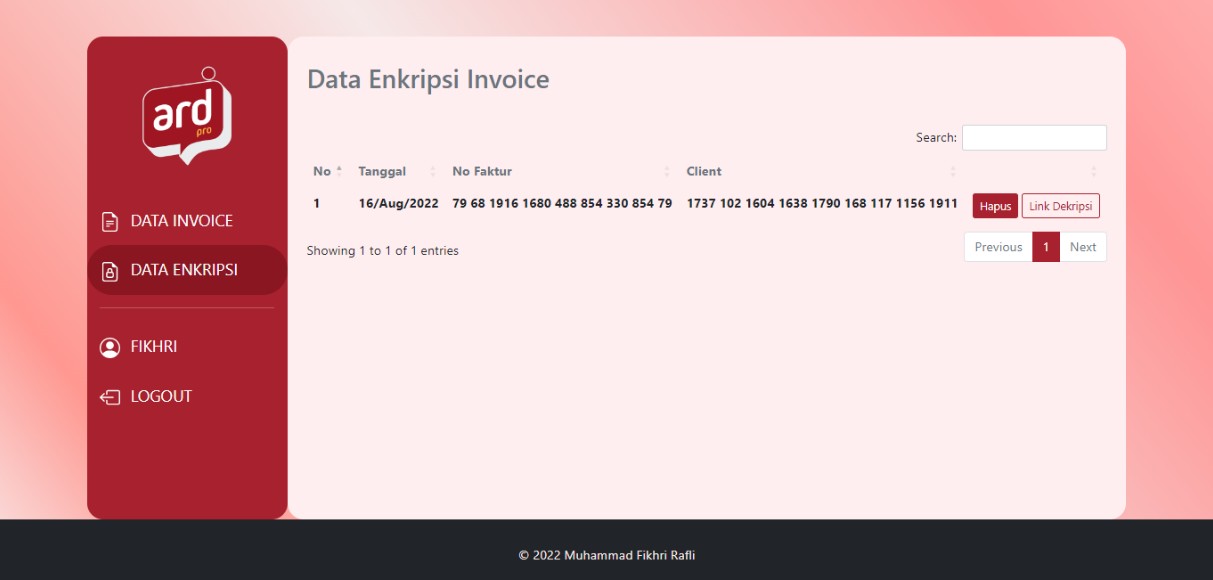 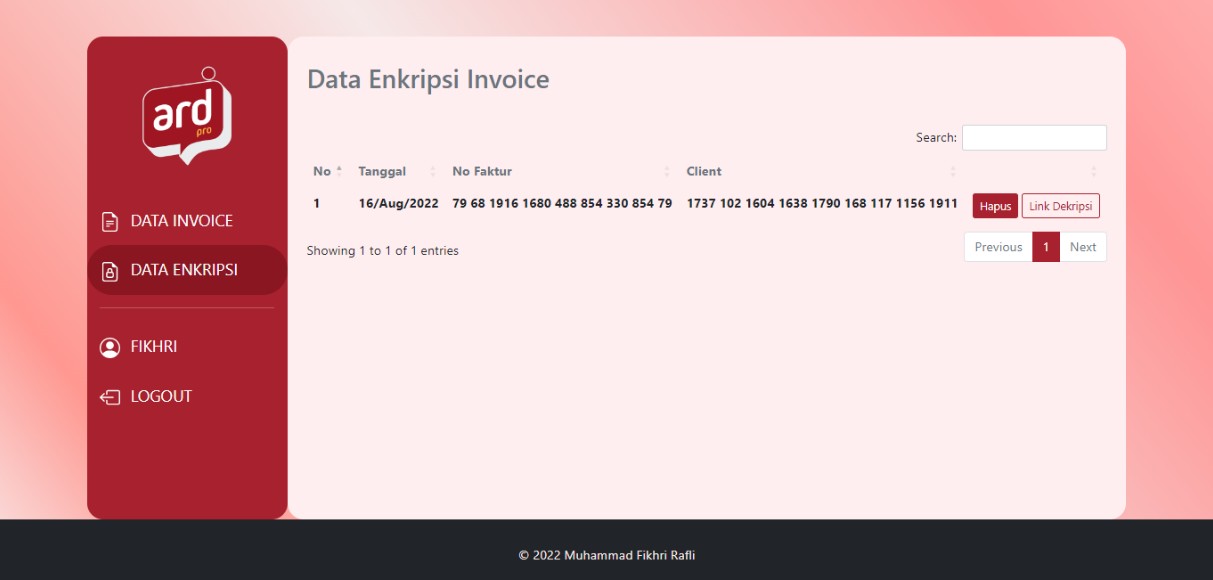 Gambar 8. Form EnkripsiTampilan Form DekripsiSaat invoice telah sampai di sisi client, maka client dapat melakukan dekripsi dengan menggunakan URL khusus yang diberikan oleh pihak perusahaan. Client akan dikirimkan URL dan private key (kode verifikasi). Setelah client membuka URL yang diberikan, maka akan langsung diarahkan ke Form Dekripsi dan akan diminta validasi dengan memasukan private key yang sesuai.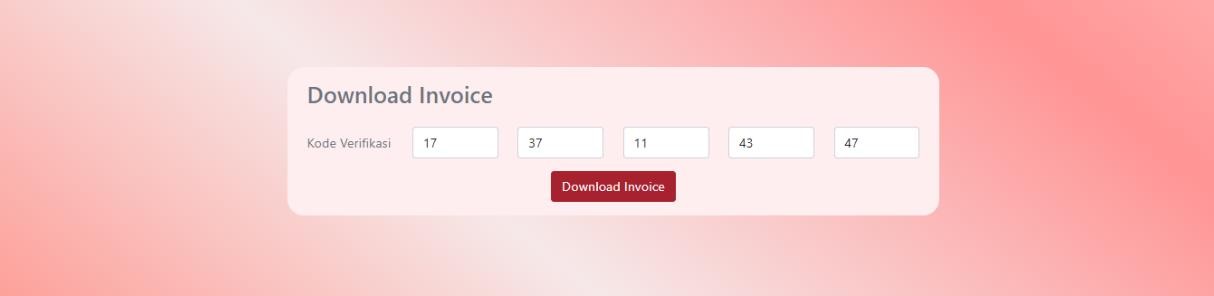 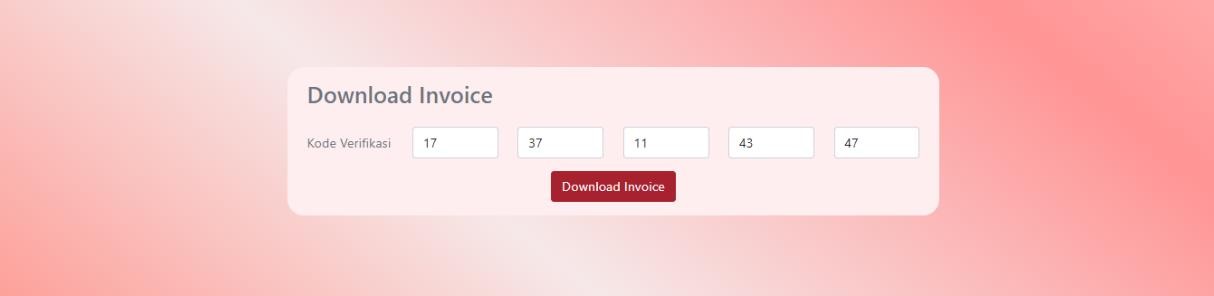 Gambar 9. Form DekripsiTampilan InvoiceJika seluruh proses berhasil maka aplikasi akan menampilkan invoice dalam bentuk PDF yang berisikan data yang asli (plaintext).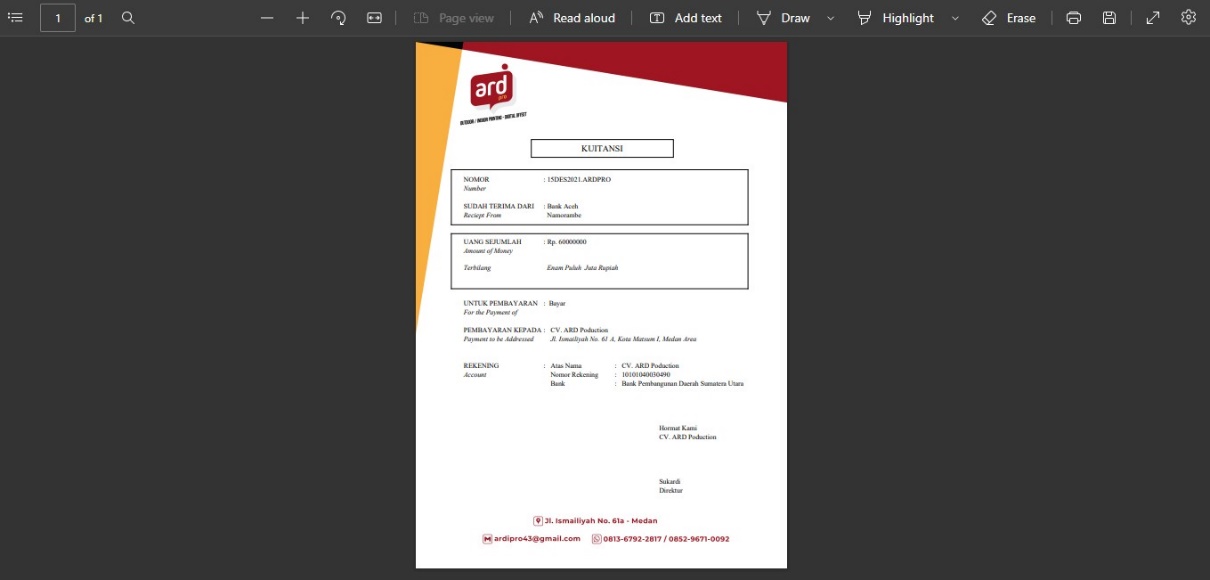 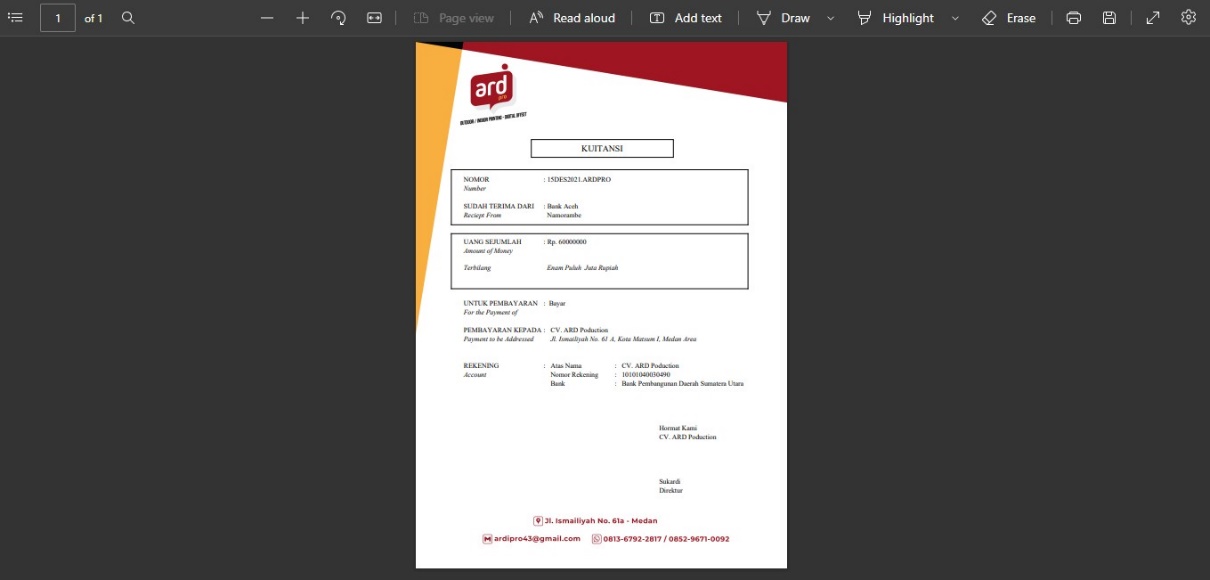 Gambar 10. Tampilan InvoiceKESIMPULANBerdasarlan hasil pengujian sistem, Algoritma RSA – CRT dapat diterapkan untuk mengamankan data invoice pada CV. Ard Pro. dengan cara mengubah isi datanya menjadi sebuah bilangan. Hal ini disebabkan Algoritma RSA-CRT merupakan Algoritma kunci asimetris yang baik digunakan pada sistem yang memiliki dua jenis user karena mempunyai kunci yang berbeda. Selain itu, implementasi sistem berbasis website cocok digunakan pada sistem yang memiliki dua jenis user karena lebih memudah client untuk menjalankan program. Oleh karena sistem ini berhasil menjawab kebutuhan keamnan pada CV. Ard Pro, maka sangat besar kemungkinan aplikasi serupa dapat pula diterapkan di perusahaan lain sesuai kebutuhan penggunaan.DAFTAR PUSTAKAL. Lutfiana, “LKP: Pembuatan Aplikasi Invoice Berbasis Microsoft Access pada PT. Kamajaya Poetra Abadi,” 2020, [Online]. Available: http://repository.dinamika.ac.id/id/eprint/4881/.F. N. Pabokory, I. F. Astuti, and A. H. Kridalaksana, “Implementasi Kriptografi Pengamanan Data Pada Pesan Teks, Isi File Dokumen, Dan File Dokumen Menggunakan Algoritma Advanced Encryption Standard,” Inform. Mulawarman J. Ilm. Ilmu Komput., vol. 10, no. 1, p. 20, 2016, doi: 10.30872/jim.v10i1.23.J. K. T. Ivan Wibowo, Budi Susanto, “Penerapan Algoritma Kriptografi Asimetris Rsa Untuk Keamanan Data Di Oracle,” J. Inform., vol. 5, no. 2, pp.	1689–1699,	2019,[Online].Available: http://labti.ukdw.ac.id/ojs/index.php/informatika/article/viewFile/68/32%0 Ahttp://e-jurnal.pelitanusantara.ac.id/index.php/mantik/article/view/253.A. Arief and R. Saputra, “Implementasi Kriptografi Kunci Publik dengan Algoritma RSA-CRT pada Aplikasi Instant Messaging,” Sci. J. Informatics, vol. 3, no. 1, pp. 46–54, 2016, doi: 10.15294/sji.v3i1.6115.E. Malays and S. Sakti, “Pengembangan Fitur Invoice Pada Aplikasi Jasa Titip Berbasis Android,” vol. 22, no. 2, pp. 35–39, 2021.E. Cahyo Prabowo and I. Afrianto, “Penerapan Digital Signature Dan Kriptografi PadaOtentikasi Sertifikat Tanah Digital - Teknik Informatika Universitas Komputer Indonesia,” J. Ilm. Komput. dan Inform., vol. 6, no. 2, 2017.M. Y. Simargolang, “Implementasi Kriptografi RSA Dengan PHP,” vol. 1, pp. 1–10, 2017.N. Zaatsiyah and U. N. Semarang, “Implementing Digital Signature With RSA And MD5 In Securing E-Invoice Document,” vol. 5, pp. 129–140, 2021.J. Simarmata, Sriadhi, and R. Rahim, Kriptografi Teknik Keamanan Data & Informasi, 1st ed. Yogyakarta: Andi, 2019.R. Munir, “Kriptografi,” Informatika, 2019.M. K. Harahap, “Analisis Perbandingan Algoritma Kriptografi Klasik Vigenere Cipher Dan One Time Pad,” InfoTekJar (Jurnal Nas. Inform. dan Teknol. Jaringan), vol. 1, no. 1, pp. 61–64, 2016, doi: 10.30743/infotekjar.v1i1.43.Sumandri, “Studi Model Algoritma Kriptografi Klasik dan Modern,” Semin. Mat. dan Pendidik. Mat. UNY, pp. 265–272, 2017Z. Panjaitan, K. Ibnutama, and M. G. Suryanata, “Penggunaan Chinese Reminder Theorem (CRT) pada Algoritma RSA,” J. SAINTIKOM (Jurnal Sains Manaj. Inform. dan Komputer), vol. 18, no. 1, p. 41, 2019, doi: 10.53513/jis.v18i1.102.A. Suprianto and A. A. F. Matsea, “Rancang Bangun Aplikasi Pendaftaran Pasien Online Dan Pemeriksaan Dokter Di Klinik Pengobatan Berbasis Web,” J. Rekayasa Inf., vol. 7, no. 1, pp. 48–58, 2018.P. Informatika, B. Darma, G. L. Ginting, and L. Teori, “Perancangan Aplikasi Pembelajaran Cascading Style Sheets Dengan Metode Computer Based Intruction,” vol. III, no. May, pp. 15–22, 2013F. A. Prabowo, “Sistem Informasi Pengolahan Sertifikat Berbasis Web Di Divisi Training SEAMOLEC,” J. Masy. Inform. Indones., vol. 2, no. 1, pp. 82–91, 2017.M. K. Taryana Suryana, “Fungsi Web Browser Memilih Aplikasi Editor HTML Text Editor Notepad ++,” Repository.Unikom.Ac.Id, pp. 1–9, 2020, [Online]. Available: https://repository.unikom.ac.id/68227/1/Materi 1 Pengenalan HTML.pdf.Article History:Received Jun 12th, 202xRevised Aug 20th, 202xAccepted Aug 26th, 202xAbstrak Article History:Received Jun 12th, 202xRevised Aug 20th, 202xAccepted Aug 26th, 202xPemanfaatan teknologi saat ini harus bisa dilakukan oleh semua bidang. Kemudahan komunikasi dapat mempercepat pihak instansi dalam proses pengiriman dokumen invoice secara online berbasis website. Invoice berisikan detail transaksi yang bersifat rahasia. Aspek keamanan data yang dikirimkan merupakan hal yang harus dijaga, karena manipulasi data di tengah pengiriman dapat merugikan kedua belah pihak. Salah satu tindakan dalam pencegahan dari manipulasi data yaitu dengan memanfaatkan ilmu kriptografi yang mengubah pesan menjadi kode rahasia yang sulit dipahami. Sehingga keaslian dan kemanan data dapat terjamin. RSA - CRT merupakan modifikasi dari dua buah algoritma RSA (Rivest Shamir Adleman) merupakan salah satu jenis kriptografi yang bersifat asimetris. Penerapan algoritma RSA akan mengubah isi dari invoice menjadi kode rahasia. Sedangkan CRT (Chinese Remainder Theorem) teori matematika yang akan menambah keamanan sistem dengan adanya perhitungan tambahan untuk proses dekripsi. Kata Kunci : Kriptografi, RSA (Rivest Shamir Adleman), CRT (Chinese Remainder Theorem), Asimetris, Invoice. Article History:Received Jun 12th, 202xRevised Aug 20th, 202xAccepted Aug 26th, 202xAbstractArticle History:Received Jun 12th, 202xRevised Aug 20th, 202xAccepted Aug 26th, 202xThe utilization of technology nowadays should be accessible across all fields. The ease of communication can accelerate institutional parties in the process of sending invoice documents online via a website-based platform. Invoices contain transaction details that are confidential. The security aspect of the transmitted data must be safeguarded, as data manipulation during transmission can be detrimental to both parties. One preventive measure against data manipulation is by utilizing the science of cryptography, which converts messages into secret codes that are difficult to decipher. Thus, the authenticity and security of the data can be ensured. RSA - CRT is a modification of two RSA (Rivest Shamir Adleman) algorithms, which is one type of asymmetric cryptography. The implementation of the RSA algorithm will transform the content of the invoice into a secret code. Meanwhile, CRT (Chinese Remainder Theorem) is a mathematical theory that enhances system security by incorporating additional calculations for the decryption process.Keyword : Cryptography, RSA (Rivest Shamir Adleman), CRT (Chinese Remainder Theorem), Asymmetric, Invoice.